Abdallah.360209@2freemail.com 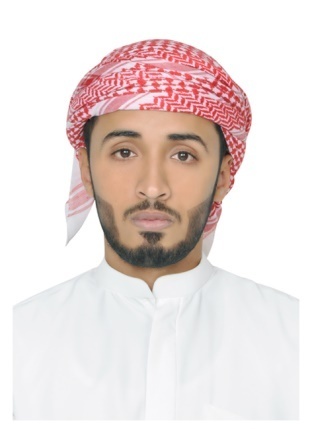 Abdallah Personal statementResident with Employment visa valid until 11th January, 2019 (Transferrable)GraduatingIslamic Finance and Banking with honours degree at| Universiti Utara Malaysia(UUM) 2017.Personally committed to achieve and contribute to Islamic finance industry with a broad academic background and wide array of employable soft skills.Seeking an entry level position to gain first hand experience.EducationISLAMIC BUSINESS SCHOOL, COLLEGE OF BUSINESS, UNIVERSITI UTARA MALAYSIASINTOK, KEDAH 06010, MALAYSIA	Bachelor degree (Honours) Islamic Finance and Banking(2013-2017)ZAYED AL AWWAL SECONDARY SCHOOL FOR BOYS,  AL AIN, UNITED ARAB EMIRATESEMIRATES GENERAL SECONDARY CERTIFICATE (Tawjihhy)(2009 – 2011)LANGUAGES:Arabic Language: Native speakerEnglish Language: Professional userWorking ExperienceINTERN:(August 2016 – December 2016)Alfalahconsulting MalaysiaSuite 14-02, Level 14 GTower199 JalanTunRaza+k, 50400 Kuala Lumpur, MalaysiaAdditional Qualifications, Awards, Workshops& Seminars attendedUBSpayrolcertificant, Practical accreditation by SageFaculty awardee for academic excellence (Dean’s List for 2015-2016). Executive workshops in Islamic Finance, Delegates of alfalahconsulting. KL, MalaysiaInVaLT Leadership camp on EFFECTIVE PROJECT MANAGEMENT KL MalaysiaProtocol manager for “Malaysian GST programme”. May 2015TEDxUnimap speakeron prosperity.UUM Youth Forum Delegate speaker on ToleranceSIDC workshops on Islamic capital Market: Financial Philosophy & Jurisprudence, Islamic equity products and others. March 2014SIDC workshops on Islamic capital Market: Financial sukuk, Islamic capital markets products and others. March 2014Recipient for Nemours school academic awards. Al Ain, UAEJabir Bin Rashid Al Hamli 2nd Award for prophetic hadith, 2009. Abu Dhabi, UAEThe celebrated winner for Al Ain Education Zone award for prophetic Hadith. Al Ain, UAE